ПОЯСНИТЕЛЬНАЯ ЗАПИСКАк проекту решения Думы города-курорта Кисловодска «О внесении изменений в решение Думы города-курорта Кисловодска Ставропольского края от                31 марта 2022 г. № 30-622 «Об утверждении Положения об оплате труда лиц, замещающих муниципальные должности, и муниципальных служащих городского округа города-курорта Кисловодска»Проект решения Думы города-курорта Кисловодска «О внесении изменений в решение Думы города-курорта Кисловодска Ставропольского края от 31 марта 2022 г. № 30-622 «Об утверждении Положения об оплате труда лиц, замещающих муниципальные должности, и муниципальных служащих городского округа города-курорта Кисловодска» выносится на рассмотрение в соответствии с Законом Ставропольского края от 24 декабря 2007 года № 78-кз «Об отдельных вопросах муниципальной службы в Ставропольском крае», постановлением Правительства Ставропольского края от 13 июля 2022 г.            № 393-п «О внесении изменений в постановление Правительства Ставропольского края от 29 декабря 2020 г. № 743-п «Об утверждении методики расчета нормативов формирования расходов на содержание органов местного самоуправления муниципальных образований Ставропольского края», Уставом городского округа города-курорта Кисловодска, частью                  3 статьи 13 Положения об отдельных вопросах муниципальной службы в городе-курорте Кисловодске, утвержденного решением Думы города-курорта Кисловодска Ставропольского края от 26 февраля . № 16-520, в целях установления размера должностного оклада лицам, замещающим муниципальные должности и муниципальным служащим городского округа города-курорта Кисловодска.Проект решения «О внесении изменений в решение Думы города-курорта Кисловодска Ставропольского края от 31 марта 2022 г. № 30-622 «Об утверждении Положения об оплате труда лиц, замещающих муниципальные должности, и муниципальных служащих городского округа города-курорта Кисловодска» вносится на рассмотрение и утверждение Думой города-курорта Кисловодска.Принятие решения не увеличит предельного объёма расходов на содержание органов местного самоуправления.Управляющий делами администрациигорода-курорта Кисловодска                                                                Г.Л. РубцоваА.В. Демидов8(87937) 2-96-60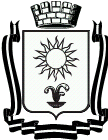 администрацияГОРОДА-КУРОРТА КИСЛОВОДСКАСТАВРОПОЛЬСКОГО КРАЯпр-т Победы, 25, город-курорт Кисловодск, 357700тел. (887937) 2-00-20, факс (887937) 2-41-89Е-mail:  glava1@bk.ruОГРН  1022601316418, ОКПО 04021565ИНН/КПП 2628016302/262801001__________.2022  №___________На ___________ от ______________